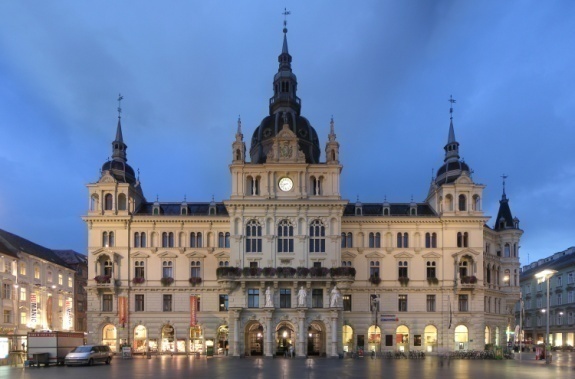 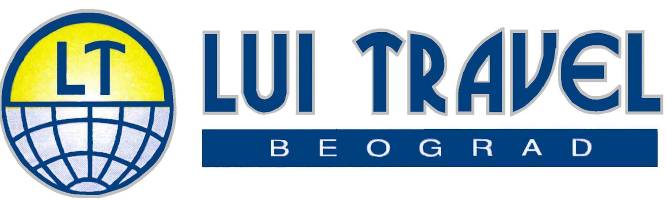       Licenca: ОТП(OTP) 38/2016                                                                                                                                                                                                                                                   Sedište: Stevana Filipovića br.115a;       Poslovnica:  Brankova br.23	      Tel/fax:011/26-20-530,26-21-131,26-23-152;63-00 417      www.luitravel.rs:e-mail:luitravel@gmail.com                           8 martDan žena     GRAC – SEISERSBERG - MARIBORGrac drugi po veličini grad u Austriji, leži na obalama reke Mure i nalazi se u pokrajini Štajerskoj, čiji je i glavni grad. U Evropi je poznat po svojoj obrazovnoj funkciji. Naime, grad broji oko 300.000 stanovnika, od kojih oko 40.000 čine strani studenti. Nikola Tesla je takođe pohađao studije upravo u Gracu. Grac je danas važan kulturni centar  i nalazi se na UNESCO-ovoj listi svetske baštine od 1999.godine. PROGRAM PUTOVANJA:1. DAN (06.03.2020.) BEOGRAD    Polazak iz Beograda sa parkinga pored direkcije “Lasta“ oko 21:00h. Vožnja preko Hrvatske i Slovenije sa kraćim usputnim zadržavanjima radi odmora i obavljanja carinskih formalnosti.2. DAN (07.03.2020.) SEIERSBERG ŠOPING CENTAR-GRACDolazak u tržni centar Shopping City SEIERSBERG, koji se nalazi u blizini Graca, sa preko 250 prodavnica poznatih robnih marki (ističemo brend PRIMARK). Putovanje nastavljamo do Graca. Smeštaj u hotel Süd posle 15h. Fakultativan polazak ka gradu Riegesburgu gde se nalazi poznata fabrika čokolade Zotter i gde je predviđen specijalno osmišljen obilazak fabrike i degustacija preko 100 raznih vrsta čokolade, u trajanju od sat vremena. Nakon obilaska slobodno vreme za obilazak Eko farme koja se nalazi u sklopu fabrike. Povratak u Grac. Slobodno vreme. Noćenje.3. DAN (08.03.2020.)GRAC – MARIBORDoručak. Napuštanje hotela. Zajednički obilazak grada uz pratnju vodiča. Nastavak putovanja prema Mariboru. Po dolasku u Maribor, upoznavanje sa centrom grada i razgledanje u pratnji vodiča. Slobodno vreme do popodnevnih časova kada je predviđen polazak za Beograd. 4.DAN (09.03.2020.) – BEOGRADDolazak u Beograd na mesto polaska u ranim jutarnjim časovima. Kraj programa.Specijalna cena važi za uplatu akontacije do 31.01.2020.USLOVI PLAĆANJA:Plaćanje se vrši u dinarskoj protivvrednosti po srednjem kursu Narodne banke Srbije na dan uplate NAČIN PLAĆANJA: 
* 30 % od ukupne cene aranžmana prilikom rezervacije, ostatak 15 dana pred put
* platne kartice: VISA, MAESTRO, MASTER, DINA* čekovima građana na 3 mesečne rate bez uvećanja
* putem administrativne zabrane na 3 mesečne rateCENA ARANŽMANA OBUHVATA:* prevoz autobusom visoke turističke klase (visokopodni ili duble decker,klima,audio/video oprema) na navedenoj relaciji;*smeštaj u hotelu Süd 3*** (po lokalnoj kategorizaciji) u 1/2 i 1/2 +1 sobama na bazi 1 noćenja sa doručkom (švedski sto);*razgledanje Graca i Maribora u pratnji vodiča;* poseta tržnom centru SEIERSBERG www.shoppingcityseiersberg.at;* usluge stručnog pratioca grupe tokom putovanja;* troškove organizacijeCENA ARANŽMANA NE OBUHVATA:* ulaznice i fakultativne izlete;* individualne troškove;* putno zdravstveno osiguranjeCENE FAKULTATIVNIH IZLETA:Fakultativni izleti (minimum za realizaciju 25 prijavljenih putnika, moguće je realizovati izlete i uz manji broj prijavljenih putnika uz njihovu saglasnost za korekciju cene):*Fabrika čokolade Zotter - www.zotter.at/de/startseite.html (ulaznice za fabriku i Eko farmu uključene u cenu) , 25 evra / 20 evra (deca do 12 godina) –Obavezna prijava u agencijiFAKULTATIVNI IZLETI: Izleti se organizuju u saradnji sa lokalnim partnerom. Cene izleta su podložne promenama u zavisnosti od broja prijavljenih putnika. Neophodan minimum za izvođenje fakultativnih izleta je 25 putnika, a u slučaju manjeg broja prijavljenih putnika cena fakultative podložna je promeni prema uslovima lokalne agencije ino-partnera, i organizator izleta zadržava pravo ponuditi korigovane, više cene u odnosu na zainteresovani broj putnika koje isti nisu u obavezi da prihvate. Fakultativni izleti nisu obavezni deo programa i zavise od broja prijavljenih putnika. Cena se uglavnom sastoji od troškova rezervacije, prevoza, vodiča, ulaznica, organizacije…OPIS SMEŠTAJA: HOTEL SÜD ****-https://www.hotel-sued.com/ - Ovaj dizajn hotel sa 4 zvezdice smešten je na tihoj lokaciji u južnom delu Graca, na samo 20 minuta vožnje od Starog grada. Hotel Süd u ponudi ima besplatan bežični internet i zatvoreni bazen. Sobe sadrže radni sto, mini-bar i TV sa satelitskim kanalima. Tokom 2009. i 2010. godine, izvedeni su radovi na renoviranju svih soba i kupatila. Pojedine sobe su opremljene klima-uređajem i sefom za laptop.OPŠTE NAPOMENE:Proveriti  2 dana pre putovanja tačno vreme i mesto polaskaOrganizator putovanja zadržava pravo da, u slučaju izmene cene prevoza, nedovoljnog broja prijavljenih putnika i slično, izmeni cenu putovanja za odgovarajući iznos ili otkaže putovanje najkasnije sedam dana pre polaska na putovanje, ili agencija preuzima pravo na spajanje grupe sa drugom agencijom.Organizator putovanja ima garanciju putovanja u visini 300.000 EUR - kojom se za slučaj insolventnosti organizatora putovanja obezbeđuju troškovi nužnog smeštaja, ishrane i povratka putnika sa putovanja u mesto polaska u zemlji i inostranstvu, kao i sva nastala potraživanja putnika i za slučaj naknade štete obezbeđuje naknada štete koja se prouzrokuje putniku neispunjenjem, delimičnim ispunjenjem ili neurednim ispunjenjem obaveza organizatora putovanja koje su određene opštim uslovima putovanja i programom putovanja Putnici koji poseduju inostrani pasoš dužni su sami da se informišu kod nadležnog konzulata o uslovima koji važe za odredišnu ili tranzitnu zemlju (vizni, carinski, zdravstveni i dr.) i da sami blagovremeno i uredno obezbede potrebne uslove i ispravePreporuka je, da se putnici sa novim crvenim pasošima, informišu o uslovima ulaska u zemlje Evropske unije (potrebna novčana sredstva za boravak, zdravstveno osiguranje, potvrde o smeštaju ...) na web-stranici Delegacije Evropske unije u Srbiji www.europa.rs ili u ambasadi ili konzulatu zemlje u koju putuju. Agencija ne snosi odgovornost u slučaju da pogranične vlasti onemoguće putniku ulaz na teritoriju Evropske unijeMole se putnici da vode računa o svojim putnim ispravama, novcu i stvarima u toku trajanja aranžmana. Ostavljanje vrednih stvari u autobusu nije preporučljivo, jer prevoznik ne odgovara za iste! U slučaju obijanja autobusa, putnik može zatražiti nadoknadu štete samo za svoje osigurane stvari kod ovlašćenih osiguravajućih kuća. Organizator putovanja ne može odgovarati, niti se organizatoru putovanja pišu prigovori, u slučaju ovih nepredviđenih okolnosti.Upozoravaju se putnici da zbog poštovanja satnica predviđenih programom putovanja, ne postoji mogućnost zadržavanja autobusa na graničnom prelazu radi regulisanja povraćaja sredstava po osnovu “tax free”, pa Vas molimo da to imate u vidu.Dužina trajanja slobodnog vremena za individualne aktivnosti tokom programa putovanja zavisi od objektivnih okolnosti (npr. dužine trajanja obilazaka, termina polazaka, vremena dolaska i daljeg rasporeda u aranžmanu)Putnicima koji imaju za cilj posete muzejima i galerijama, preporučujemo da na internetu provere radno vreme istih i da željene posete usklade sa slobodnim vremenom na putovanju.Međunarodno putno zdravstveno osiguranje je obavezno za pojedine destinacije. Savetujemo Vas da isto posedujete za sva vaša putovanja, jer u suprotnom sami snosite odgovornost za eventualne posledice prilikom kontrole države u koju putujete, kao i kontrole u državama kroz koje prolazite.Napominjemo da je putovanje grupno, i tome je sve podređeno. Prema tome potrebno je jasno sagledavanje situacije da su u vozilu, muzika i filmovi koji se puštaju, neutralni po svom sadržaju, temperatura u vozilu ne može se individualno za svako sedište podešavati, i imajte u vidu da ono što je za nekoga toplo, za drugog je hladno i sl. Dakle, za grupno putovanje potrebno je puno razumevanje među putnicima i osećaj kolektivizma.ARANŽMAN JE RAĐEN NA BAZI MINIMUM 70 PUTNIKAkrajnji rok za obaveštenje o otkazu aranžmana je 7 dana pre datuma polaskauz ovaj program važe Opšti uslovi putovanja turističke Agencije LUI TRAVEL I YUTA-e licenca broj OTP 38/2016Program broj 09/2020 od 08.01.2020.  Poslovnice: Novi Beograd ul. Jurija Gagarina br. 12a lok 7 Belvill zgrada Iris; Banovo brdo  ul. Požeška br. 79-I sprat TC City hall; Kruševac- ul. Majke Jugovića br. 29; Novi Sad-ul. Jevrejska br. 14b lok 3.  Za kilometar ispred svih... LUI TRAVELTERMIN PUTOVANJACENA ARANŽMANA8 MART - DAN ŽENA06.03.-09.03.2020.Polazak iz Beograda i Novog Sada99 € - Specijalna cena 89 €8 MART - DAN ŽENA06.03.-09.03.2020.Polazak iz Kruševca Minimum za realizaciju 20 putnika124 € - Specijalna cena 114 €